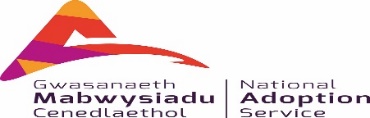 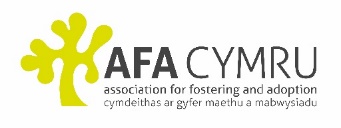 Welsh Early Permanence: Matching Certificatefor Statutory Adoption Leave and Payment for a Welsh Early Permanence PlacementAll WEP documents should have an adoption alert attachedPlacement DetailsPlacement DetailsName and address of WEP carer/sThis is confirmation that the child (initials) is to be placed with (WEP carer’s name(s)) under s81 Social Services and Well-being (Wales) Act 2014. This is the Welsh equivalent of s22C Children Act 1989. (Name of WEP carer/s) are foster carers who are also approved as prospective adoptive parents. They are therefore eligible for adoption leave and pay from the date of placement.This is confirmation that the child (initials) is to be placed with (WEP carer’s name(s)) under s81 Social Services and Well-being (Wales) Act 2014. This is the Welsh equivalent of s22C Children Act 1989. (Name of WEP carer/s) are foster carers who are also approved as prospective adoptive parents. They are therefore eligible for adoption leave and pay from the date of placement.The carers were notified of the decision to place a child on (date)Please complete the following as appropriate:Please complete the following as appropriate:The child is to be placed with (name(s) of carers) on (date)The child has been placed with (name(s) of carers) on (date)Agency DetailsAgency DetailsName of Adoption Agency and Agency StampAddress and Contact details of Adoption AgencyThis is an adoption agency within the meaning of the Adoption and Children Act 2002.This is an adoption agency within the meaning of the Adoption and Children Act 2002.Name and designation of person completing this form (Family Finding Team Manager or equivalent in Adoption Agency) Electronic signatureDate